江西农业大学研究生导师信息表学科专业：植物学                        所在学院：林学院/园林与艺术学院 姓  名张文根张文根性  别男男职称职称职称副教授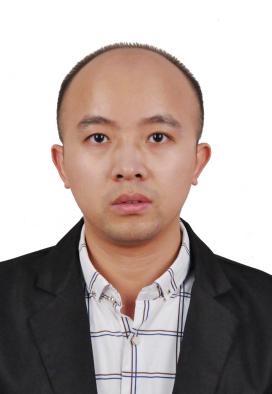 最后学位/毕业院校最后学位/毕业院校理学博士/中国科学院植物研究所理学博士/中国科学院植物研究所理学博士/中国科学院植物研究所理学博士/中国科学院植物研究所理学博士/中国科学院植物研究所理学博士/中国科学院植物研究所理学博士/中国科学院植物研究所理学博士/中国科学院植物研究所导师类别硕士生导师硕士生导师硕士生导师硕士生导师是否为兼职导师是否为兼职导师是否为兼职导师否否工作单位林学院/园林与艺术学院林学院/园林与艺术学院林学院/园林与艺术学院林学院/园林与艺术学院E-mailE-mailwgzhang@jxau.edu.cnwgzhang@jxau.edu.cnwgzhang@jxau.edu.cn主要研究方向植物系统分类、进化发育、资源与利用植物系统分类、进化发育、资源与利用植物系统分类、进化发育、资源与利用植物系统分类、进化发育、资源与利用植物系统分类、进化发育、资源与利用植物系统分类、进化发育、资源与利用植物系统分类、进化发育、资源与利用植物系统分类、进化发育、资源与利用植物系统分类、进化发育、资源与利用植物系统分类、进化发育、资源与利用参加何学术团体、任何职务中国林学会会员、江西省植物学会会员中国林学会会员、江西省植物学会会员中国林学会会员、江西省植物学会会员中国林学会会员、江西省植物学会会员中国林学会会员、江西省植物学会会员中国林学会会员、江西省植物学会会员中国林学会会员、江西省植物学会会员中国林学会会员、江西省植物学会会员中国林学会会员、江西省植物学会会员中国林学会会员、江西省植物学会会员个人简历2020.01至今       江西农业大学林学院/园林与艺术学院，副教授2014.01至2019.12  江西农业大学林学院/园林与艺术学院，讲师2009.09至2014.01  中国科学院植物研究所，理学博士2005.09至2008.01  南昌大学食品与生命科学学院，理学硕士2001.09至2005.07  湖南农业大学理学院，理学学士2020.01至今       江西农业大学林学院/园林与艺术学院，副教授2014.01至2019.12  江西农业大学林学院/园林与艺术学院，讲师2009.09至2014.01  中国科学院植物研究所，理学博士2005.09至2008.01  南昌大学食品与生命科学学院，理学硕士2001.09至2005.07  湖南农业大学理学院，理学学士2020.01至今       江西农业大学林学院/园林与艺术学院，副教授2014.01至2019.12  江西农业大学林学院/园林与艺术学院，讲师2009.09至2014.01  中国科学院植物研究所，理学博士2005.09至2008.01  南昌大学食品与生命科学学院，理学硕士2001.09至2005.07  湖南农业大学理学院，理学学士2020.01至今       江西农业大学林学院/园林与艺术学院，副教授2014.01至2019.12  江西农业大学林学院/园林与艺术学院，讲师2009.09至2014.01  中国科学院植物研究所，理学博士2005.09至2008.01  南昌大学食品与生命科学学院，理学硕士2001.09至2005.07  湖南农业大学理学院，理学学士2020.01至今       江西农业大学林学院/园林与艺术学院，副教授2014.01至2019.12  江西农业大学林学院/园林与艺术学院，讲师2009.09至2014.01  中国科学院植物研究所，理学博士2005.09至2008.01  南昌大学食品与生命科学学院，理学硕士2001.09至2005.07  湖南农业大学理学院，理学学士2020.01至今       江西农业大学林学院/园林与艺术学院，副教授2014.01至2019.12  江西农业大学林学院/园林与艺术学院，讲师2009.09至2014.01  中国科学院植物研究所，理学博士2005.09至2008.01  南昌大学食品与生命科学学院，理学硕士2001.09至2005.07  湖南农业大学理学院，理学学士2020.01至今       江西农业大学林学院/园林与艺术学院，副教授2014.01至2019.12  江西农业大学林学院/园林与艺术学院，讲师2009.09至2014.01  中国科学院植物研究所，理学博士2005.09至2008.01  南昌大学食品与生命科学学院，理学硕士2001.09至2005.07  湖南农业大学理学院，理学学士2020.01至今       江西农业大学林学院/园林与艺术学院，副教授2014.01至2019.12  江西农业大学林学院/园林与艺术学院，讲师2009.09至2014.01  中国科学院植物研究所，理学博士2005.09至2008.01  南昌大学食品与生命科学学院，理学硕士2001.09至2005.07  湖南农业大学理学院，理学学士2020.01至今       江西农业大学林学院/园林与艺术学院，副教授2014.01至2019.12  江西农业大学林学院/园林与艺术学院，讲师2009.09至2014.01  中国科学院植物研究所，理学博士2005.09至2008.01  南昌大学食品与生命科学学院，理学硕士2001.09至2005.07  湖南农业大学理学院，理学学士2020.01至今       江西农业大学林学院/园林与艺术学院，副教授2014.01至2019.12  江西农业大学林学院/园林与艺术学院，讲师2009.09至2014.01  中国科学院植物研究所，理学博士2005.09至2008.01  南昌大学食品与生命科学学院，理学硕士2001.09至2005.07  湖南农业大学理学院，理学学士科研情况主要从事植物系统分类、进化发育、资源与利用等方面的研究。利用系统发育分析、基因组学和形态测量学等研究方法和手段，探讨植物疑难类群的系统发育关系和进化式样。目前主要关注竹子的系统分类以及重要经济竹种的资源利用等问题。主持完成和承担国家自然科学基金项目3项，国家“十二五”科技支撑计划子课题1项，省林业厅科技推广重点项目1项；作为骨干成员参与国家和省部级基金项目6项。入选2019年江西农业大学“未来之星”。已在PNAS、Nature Plants、Plant Physiology、New Phytologist、Phytotaxa、和Phytokeys 等刊物上发表文章22篇。主要从事植物系统分类、进化发育、资源与利用等方面的研究。利用系统发育分析、基因组学和形态测量学等研究方法和手段，探讨植物疑难类群的系统发育关系和进化式样。目前主要关注竹子的系统分类以及重要经济竹种的资源利用等问题。主持完成和承担国家自然科学基金项目3项，国家“十二五”科技支撑计划子课题1项，省林业厅科技推广重点项目1项；作为骨干成员参与国家和省部级基金项目6项。入选2019年江西农业大学“未来之星”。已在PNAS、Nature Plants、Plant Physiology、New Phytologist、Phytotaxa、和Phytokeys 等刊物上发表文章22篇。主要从事植物系统分类、进化发育、资源与利用等方面的研究。利用系统发育分析、基因组学和形态测量学等研究方法和手段，探讨植物疑难类群的系统发育关系和进化式样。目前主要关注竹子的系统分类以及重要经济竹种的资源利用等问题。主持完成和承担国家自然科学基金项目3项，国家“十二五”科技支撑计划子课题1项，省林业厅科技推广重点项目1项；作为骨干成员参与国家和省部级基金项目6项。入选2019年江西农业大学“未来之星”。已在PNAS、Nature Plants、Plant Physiology、New Phytologist、Phytotaxa、和Phytokeys 等刊物上发表文章22篇。主要从事植物系统分类、进化发育、资源与利用等方面的研究。利用系统发育分析、基因组学和形态测量学等研究方法和手段，探讨植物疑难类群的系统发育关系和进化式样。目前主要关注竹子的系统分类以及重要经济竹种的资源利用等问题。主持完成和承担国家自然科学基金项目3项，国家“十二五”科技支撑计划子课题1项，省林业厅科技推广重点项目1项；作为骨干成员参与国家和省部级基金项目6项。入选2019年江西农业大学“未来之星”。已在PNAS、Nature Plants、Plant Physiology、New Phytologist、Phytotaxa、和Phytokeys 等刊物上发表文章22篇。主要从事植物系统分类、进化发育、资源与利用等方面的研究。利用系统发育分析、基因组学和形态测量学等研究方法和手段，探讨植物疑难类群的系统发育关系和进化式样。目前主要关注竹子的系统分类以及重要经济竹种的资源利用等问题。主持完成和承担国家自然科学基金项目3项，国家“十二五”科技支撑计划子课题1项，省林业厅科技推广重点项目1项；作为骨干成员参与国家和省部级基金项目6项。入选2019年江西农业大学“未来之星”。已在PNAS、Nature Plants、Plant Physiology、New Phytologist、Phytotaxa、和Phytokeys 等刊物上发表文章22篇。主要从事植物系统分类、进化发育、资源与利用等方面的研究。利用系统发育分析、基因组学和形态测量学等研究方法和手段，探讨植物疑难类群的系统发育关系和进化式样。目前主要关注竹子的系统分类以及重要经济竹种的资源利用等问题。主持完成和承担国家自然科学基金项目3项，国家“十二五”科技支撑计划子课题1项，省林业厅科技推广重点项目1项；作为骨干成员参与国家和省部级基金项目6项。入选2019年江西农业大学“未来之星”。已在PNAS、Nature Plants、Plant Physiology、New Phytologist、Phytotaxa、和Phytokeys 等刊物上发表文章22篇。主要从事植物系统分类、进化发育、资源与利用等方面的研究。利用系统发育分析、基因组学和形态测量学等研究方法和手段，探讨植物疑难类群的系统发育关系和进化式样。目前主要关注竹子的系统分类以及重要经济竹种的资源利用等问题。主持完成和承担国家自然科学基金项目3项，国家“十二五”科技支撑计划子课题1项，省林业厅科技推广重点项目1项；作为骨干成员参与国家和省部级基金项目6项。入选2019年江西农业大学“未来之星”。已在PNAS、Nature Plants、Plant Physiology、New Phytologist、Phytotaxa、和Phytokeys 等刊物上发表文章22篇。主要从事植物系统分类、进化发育、资源与利用等方面的研究。利用系统发育分析、基因组学和形态测量学等研究方法和手段，探讨植物疑难类群的系统发育关系和进化式样。目前主要关注竹子的系统分类以及重要经济竹种的资源利用等问题。主持完成和承担国家自然科学基金项目3项，国家“十二五”科技支撑计划子课题1项，省林业厅科技推广重点项目1项；作为骨干成员参与国家和省部级基金项目6项。入选2019年江西农业大学“未来之星”。已在PNAS、Nature Plants、Plant Physiology、New Phytologist、Phytotaxa、和Phytokeys 等刊物上发表文章22篇。主要从事植物系统分类、进化发育、资源与利用等方面的研究。利用系统发育分析、基因组学和形态测量学等研究方法和手段，探讨植物疑难类群的系统发育关系和进化式样。目前主要关注竹子的系统分类以及重要经济竹种的资源利用等问题。主持完成和承担国家自然科学基金项目3项，国家“十二五”科技支撑计划子课题1项，省林业厅科技推广重点项目1项；作为骨干成员参与国家和省部级基金项目6项。入选2019年江西农业大学“未来之星”。已在PNAS、Nature Plants、Plant Physiology、New Phytologist、Phytotaxa、和Phytokeys 等刊物上发表文章22篇。主要从事植物系统分类、进化发育、资源与利用等方面的研究。利用系统发育分析、基因组学和形态测量学等研究方法和手段，探讨植物疑难类群的系统发育关系和进化式样。目前主要关注竹子的系统分类以及重要经济竹种的资源利用等问题。主持完成和承担国家自然科学基金项目3项，国家“十二五”科技支撑计划子课题1项，省林业厅科技推广重点项目1项；作为骨干成员参与国家和省部级基金项目6项。入选2019年江西农业大学“未来之星”。已在PNAS、Nature Plants、Plant Physiology、New Phytologist、Phytotaxa、和Phytokeys 等刊物上发表文章22篇。对学生的要求勤奋、踏实、肯钻研，勇于创新，敢于创造。勤奋、踏实、肯钻研，勇于创新，敢于创造。勤奋、踏实、肯钻研，勇于创新，敢于创造。勤奋、踏实、肯钻研，勇于创新，敢于创造。勤奋、踏实、肯钻研，勇于创新，敢于创造。勤奋、踏实、肯钻研，勇于创新，敢于创造。勤奋、踏实、肯钻研，勇于创新，敢于创造。勤奋、踏实、肯钻研，勇于创新，敢于创造。勤奋、踏实、肯钻研，勇于创新，敢于创造。勤奋、踏实、肯钻研，勇于创新，敢于创造。备 注